Chapter 10 	Cell Growth, Division, & Reproduction	page 274SOL.BIO.5afg.7bCell size limitations	2 main reasons why cells divideThe ________________________ a cell becomes the more demands the cell places on its _________Larger cells are _________ efficient in moving ______________ and ___________ across the cell membraneRatio of surface area to volume	Surface Area: this is the area covered by the ___________________________		How is it calculated? ________________________________________	Volume: the _______________ taken up by the __________________ contents of the cell		How is it calculated? _________________________________________PracticeConsiderations with surface area to volume ratio _________________________________: the process by which a cell divides into 2 new daughter cellsBefore the cell can divide the _________________ must be copied firstThis solves the issue of having information ________________ since its ______________ cells gets one ____________________ copy of genetic information2 main types of Cell Division and ReproductionTHE PROCESS OF CELL DIVISION		Page 79______________________________________: Genetic information is bundled into packages of DNA	_____________________________: one of the 2 “sister” parts of a duplicated chromosome	_____________________________: region of a chromosome where the 2 sister chromatids are attached	__________________________ Chromosomes are found in the __________________________________________________ Chromosomes do NOT have a _______________________   Found in the __________________   In the shape of a ______________  Go though ______________________________________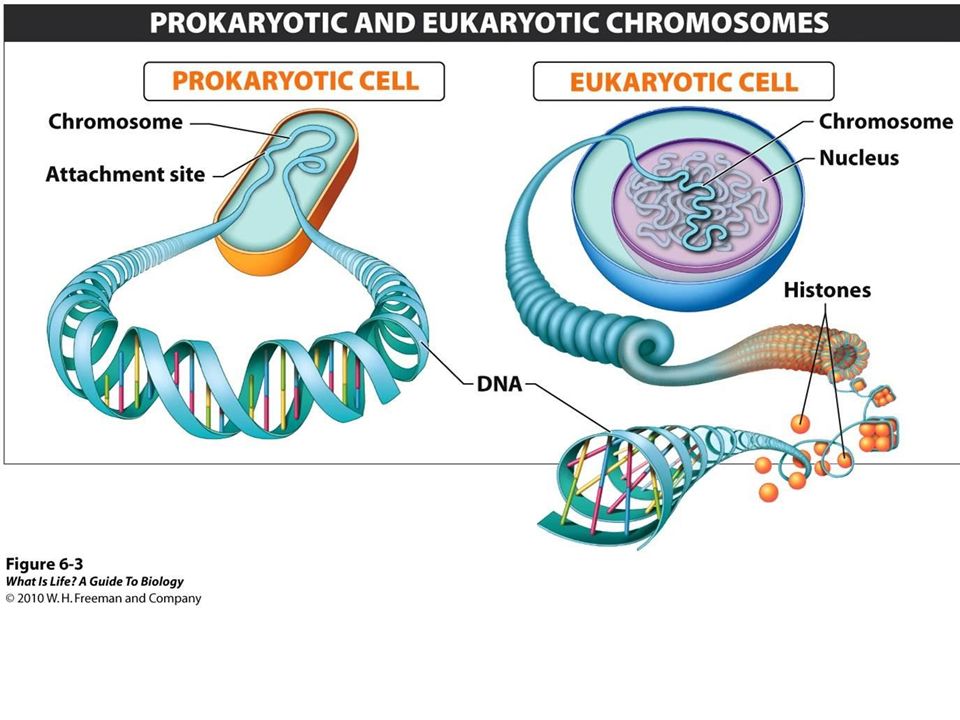 Chromosomes make it possible to ___________________________ DNA precisely during _________ divisionTHE CELL CYCLE (journal book pic)Cells reproduce for 2 reasons	________________________________________	________________________________________There are 3 stages of the Cell Cycle: __________________________________: the “in-between” period of growth	Broken into 3 steps	Step #1 ________________ or ______________________________________	Step #2 ________________ or ______________________________________	Step #3 ________________ or _________________________________________________________________________: The division of the nucleus	Broken into 4 stepsStep #1 _______________________		Step #2 _______________________		Step #3 _______________________		Step #4 _______________________________________________________________ : division of the cytoplasmStage #1: INTERPHASE (the in-between period of growth)G1 Phase OR _____________________________: Cell GrowthCells do most of their _________________________Cells __________________ in sizeMake new _______________________________ and ______________________      S Phase OR _____________________________: DNA Replication		- ______________ is synthesized when the _______________________ are replicated		- The cell at the end of S phase will contain ___________________ as much DNA as it did in the beginning      G2 Phase OR ____________________________: Preparing for Cell Division		- Shortest of the parts of _________________________		- Many of the ___________________________ are producedStage #2/3: Mitosis and CytokinesisMitosis:  is the _________________________ of the ___________________________	There are 4 parts (PMAT)PROPHASEFirst phase of mitosisThis is usually the ________________________________ part of mitosisThe genetic material in the _____________________ condensesThe chromosomes (duplicated) are ________________________The nucleus and nuclear membrane ___________________________Centrioles _______________________________________ fibers begin to formMETAPHASESecond phase of mitosisThis is usually the ____________________ part of mitosisThe _________________________ of the duplicated ________________________ line up across the center of the cellEach ____________________________ is connected to _____________________ fibers at its _______________________________ANAPHASEThird phase of mitosisThe _____________________________________ separate into _________________________ chromosomes and are moved _________________________The individual __________________________ moves along the ____________________ fibers to the opposite end of the cellTELOPHASEFourth phase of mitosisChromosomes gather at ____________________________ ends of the cell and lose their shape becoming a tangle of _______________________________________________________ membrane _________________ around each cluster of chromosomesSpindles fibers ___________________Nucleolus becomes visibleSTAGE #3: CYTOKINESIS	Usually occurs at the same time as _______________________________________________________ pinches in ___________________Each ____________________________________ cell has an _______________________ set of duplicated chromosomesThis completes the process of cell division by splitting ____________ cell into _________Cytokinesis differences Plant cells: _______________________________________________________________________________________Animal cells: ___________________________________________________________________________________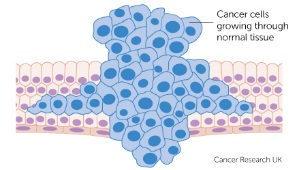 Section 3 	Regulating the Cell CycleHow does a cell know _______________________ to divide?_____________________ and ___________________ cells do not divide once they have been developed_________________________, _______________________ and digestive tract cells all grow rapidly throughout life___________________________ regulates the cell cycleThese _______________ the cell it is time to go through the cell cycleThe cell is controlled by___________________________ regulatorsThese allow the cell cycle to proceed only when certain events have occurred inside of the cell___________________________ regulatorsDirect the cell to speed up or slow down during the cell cycleExample: ______________________________These stimulate growth and cell divisionSometimes cells are badthey may die by ____________________________ (in an _______________ or just _______________)they may be _____________________________ to die called ____________________________CANCERa disorder in which body cells _______________________ their ability to __________________ growthcancer cells do not respond to the _____________________ that regulate growthresults in the __________________________________________________this can cause __________________ to forma mass of cell_________________________ tumorThese are non-cancerous and do ___________ spread_________________________ tumorThese are cancerous and do ______________They invade and destroy the surrounding healthy tissue blocking and preventingOrgans from functioning properlySmall CellLarge CellSurface area greater than the volumeCan get nutrients __________ easilyCan get wastes _________ easilyCytoskeleton only has to transport nutrients __________ distances within cellSignal proteins can communicate instructions  for cell functions ________________ since only have to travel _____________ distancesVolume greater than the surface areaWill have trouble with bringing ___________ in since not as much _________________Hard to get all wastes outCytoskeleton has to transport nutrients ______________ distances within cellSignal proteins must travel ___________ distances and may not get there in timeAsexual ReproductionSexual ReproductionUsed mostly in ______________________ organismsVery ____________________EfficientPopulations will _________________ quicklyEach cell is __________________________________When conditions are just perfect, the __________ they can reproduce and increase ____________________Disadvantage: ____________________________________________________________________________Used mostly in ______________________ organismsMore ________________________Fusion of ______ separate ____________ cellsEach cell has ___________ of the genetic info from the parent (thus not ______________________)Requires more ____________Must have __________ & _____________Provides _________________ diversity